Ледяная мать / Bába z leduХанне 67 лет. Она — душа большой семьи, в которой есть традиция: раз в неделю дети и взрослые собираются за большим столом на ужин. Муж Ханны умер несколько лет назад, и дом, заботы о детях и внуках легли на её плечи. У героини случаются бытовые трудности, но дети слишком заняты собой, им не до материнских проблем. 

Однажды во время прогулки с внуком она обнаруживает в ледяной реке человека, который не может выбраться из воды, и спасает его. Благодаря случайному знакомству её жизнь резко меняется. Ханна влюбляется в нового друга, но сыновья против. Однако мать семейства уже не в том возрасте, когда её может что-то остановить.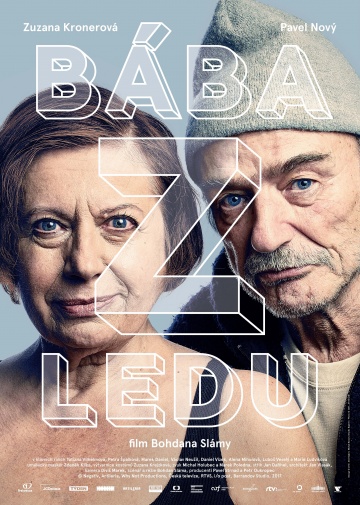 Трейлер: https://www.youtube.com/watch?v=t3NJo0OZk0gЧертовщина / Čertoviny Безалаберные черти Попелаке и Угелаке в суматохе опрокинули котёл с душой грешника, которая сбежала, воспользовавшись ситуацией. Люцифер пришёл в ярость и потребовал от непутёвых друзей отправиться в мир людей и каждому принести в ад по душе грешника взамен.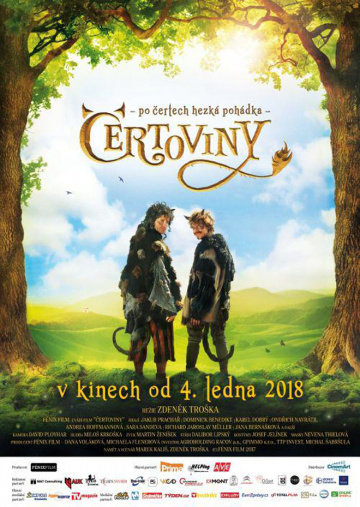 Босиком / Po strništi bosВо время немецкой оккупации семья Эды вынуждена переехать из Праги в деревню. Место, куда мальчик приезжал только на каникулы, становится его новым домом. Городская семья должна приспособиться к новой обстановке и совместной жизни с тётей и её близкими, среди которых и строгий дедушка. Перед Эдой стоит нелёгкая задача: найти и удержать своё место в компании деревенских мальчиков, чьи взгляды на мир кардинально отличаются.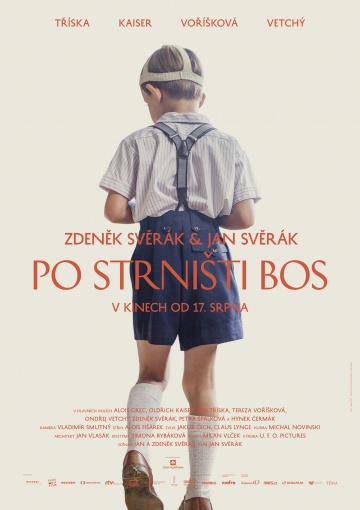 16+Трейлер: https://www.youtube.com/watch?v=2hwO7UJZQgYНасекомые / HmyzТруппа начинающих актеров репетирует пьесу «Из жизни насекомых», постепенно превращаясь в ее персонажей.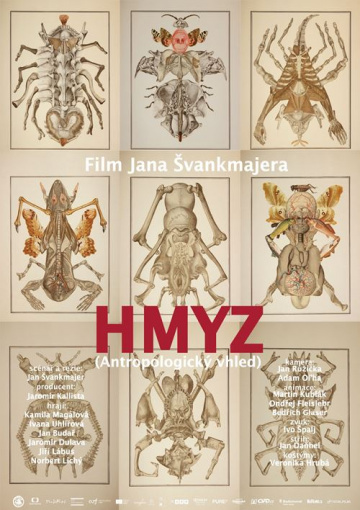 год2017 странаЧехия, Франция, Словакия режиссерБогдан Сламавремя106 мин. / 01:4616+год2018 странаЧехия режиссерЗденек Трошкагод2017 странаЧехия, Словакия, Дания режиссерЯн Свераквремя111 мин. / 01:51год2018 странаЧехия, Словакия режиссерЯн Шванкмайервремя98 мин. / 01:3816+Трейлер: https://www.youtube.com/watch?v=JtssYUg_qGE